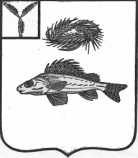    АДМИНИСТРАЦИЯЕРШОВСКОГО МУНИЦИПАЛЬНОГО   РАЙОНА САРАТОВСКОЙ ОБЛАСТИПОСТАНОВЛЕНИЕот                  __________  № _________________г. ЕршовО внесении изменений в постановление администрации Ершовского муниципального района от 27.08.2020 года № 713    Руководствуясь Уставом Ершовского муниципального района Саратовской области, в соответствии с  решением районного Собрания  от 20.12.2022 г. № 57-385 «О бюджете Ершовского муниципального района Саратовской области на 2023 год и на плановый период 2024 и 2025 годов» администрация  Ершовского муниципального района  ПОСТАНОВЛЯЕТ:    1. Внести в постановление администрации  Ершовского муниципального района от  27.08.2020 г. № 713 «Об  утверждении муниципальной программы «Инвестиционное развитие Ершовского муниципального района на 2021-2025 годы» следующие изменения:    В программе «Инвестиционное развитие Ершовского муниципального района на 2021-2025 годы» таблицу 4 «Ресурсное обеспечение Программы» изложить в следующей редакции:     2. Отделу по информатизации  разместить настоящее постановление на официальном сайте администрации ЕМР в сети «Интернет».   3. Контроль за исполнением настоящего постановления возложить на  заместителя главы администрации Ершовского муниципального района.Глава  Ершовскогомуниципального района                                                                 С.А. ЗубрицкаяИсточники финансирования2021г.2022г2023г2024г2025гСредства бюджета Ершовского муниципального района00100,000